Hier bitte Firma eintragenHier bitte Firma eintragenBETRIEBSANWEISUNGGemäß §14 GefStoffVBETRIEBSANWEISUNGGemäß §14 GefStoffVBETRIEBSANWEISUNGGemäß §14 GefStoffVNr.: 		Nr. eingebenStand:	18.10.2021Seite: 		1 von 1Arbeitsplatz / Tätigkeitsbereich: Hier bitte Arbeitsbereich eintragenVerantwortlich: Hier bitte verantwortliche Person eintragen					Arbeitsplatz / Tätigkeitsbereich: Hier bitte Arbeitsbereich eintragenVerantwortlich: Hier bitte verantwortliche Person eintragen					Arbeitsplatz / Tätigkeitsbereich: Hier bitte Arbeitsbereich eintragenVerantwortlich: Hier bitte verantwortliche Person eintragen					Arbeitsplatz / Tätigkeitsbereich: Hier bitte Arbeitsbereich eintragenVerantwortlich: Hier bitte verantwortliche Person eintragen					Arbeitsplatz / Tätigkeitsbereich: Hier bitte Arbeitsbereich eintragenVerantwortlich: Hier bitte verantwortliche Person eintragen					Arbeitsplatz / Tätigkeitsbereich: Hier bitte Arbeitsbereich eintragenVerantwortlich: Hier bitte verantwortliche Person eintragen					1. Gefahrstoffbezeichnung1. Gefahrstoffbezeichnung1. Gefahrstoffbezeichnung1. Gefahrstoffbezeichnung1. Gefahrstoffbezeichnung1. GefahrstoffbezeichnungKörperreinigungsmittel (Petra GmbH)Cremeseifen, Duschgels, etc.Körperreinigungsmittel (Petra GmbH)Cremeseifen, Duschgels, etc.Körperreinigungsmittel (Petra GmbH)Cremeseifen, Duschgels, etc.Körperreinigungsmittel (Petra GmbH)Cremeseifen, Duschgels, etc.Körperreinigungsmittel (Petra GmbH)Cremeseifen, Duschgels, etc.Körperreinigungsmittel (Petra GmbH)Cremeseifen, Duschgels, etc.2. Gefahren für Mensch und Umwelt2. Gefahren für Mensch und Umwelt2. Gefahren für Mensch und Umwelt2. Gefahren für Mensch und Umwelt2. Gefahren für Mensch und Umwelt2. Gefahren für Mensch und UmweltReizungen der Schleimhäute und Augen. Mögliches Erbrechen nach dem Verschlucken. 
Aspirationsgefahr (Einatmen von Schaum) beim Erbrechen. Biologisch abbaubar. Bei sachgemäßer Handhabung und Verwendung sind keine ökologischen Probleme zu erwarten.Reizungen der Schleimhäute und Augen. Mögliches Erbrechen nach dem Verschlucken. 
Aspirationsgefahr (Einatmen von Schaum) beim Erbrechen. Biologisch abbaubar. Bei sachgemäßer Handhabung und Verwendung sind keine ökologischen Probleme zu erwarten.Reizungen der Schleimhäute und Augen. Mögliches Erbrechen nach dem Verschlucken. 
Aspirationsgefahr (Einatmen von Schaum) beim Erbrechen. Biologisch abbaubar. Bei sachgemäßer Handhabung und Verwendung sind keine ökologischen Probleme zu erwarten.Reizungen der Schleimhäute und Augen. Mögliches Erbrechen nach dem Verschlucken. 
Aspirationsgefahr (Einatmen von Schaum) beim Erbrechen. Biologisch abbaubar. Bei sachgemäßer Handhabung und Verwendung sind keine ökologischen Probleme zu erwarten.Reizungen der Schleimhäute und Augen. Mögliches Erbrechen nach dem Verschlucken. 
Aspirationsgefahr (Einatmen von Schaum) beim Erbrechen. Biologisch abbaubar. Bei sachgemäßer Handhabung und Verwendung sind keine ökologischen Probleme zu erwarten.3. Schutzmaẞnahmen und Verhaltensregeln3. Schutzmaẞnahmen und Verhaltensregeln3. Schutzmaẞnahmen und Verhaltensregeln3. Schutzmaẞnahmen und Verhaltensregeln3. Schutzmaẞnahmen und Verhaltensregeln3. Schutzmaẞnahmen und VerhaltensregelnSichere HandhabungGefäße nicht offen stehen lassen,Behälter mit Vorsicht öffnen und handhaben, Kontakt mit den Augen vermeiden,Haut- und Augenkontakt mit dem Konzentrat meiden;Sichere Lagerung: Dicht verschlossen. Trocken. Bei Zimmertemperatur. Vor Frost und direkter Sonneneinstrahlung schützen. Direkte Sonneneinstrahlung kann zu Farb- und Geruchsveränderungen führen.Von Lebensmitteln getrennt lagern.Sichere HandhabungGefäße nicht offen stehen lassen,Behälter mit Vorsicht öffnen und handhaben, Kontakt mit den Augen vermeiden,Haut- und Augenkontakt mit dem Konzentrat meiden;Sichere Lagerung: Dicht verschlossen. Trocken. Bei Zimmertemperatur. Vor Frost und direkter Sonneneinstrahlung schützen. Direkte Sonneneinstrahlung kann zu Farb- und Geruchsveränderungen führen.Von Lebensmitteln getrennt lagern.Sichere HandhabungGefäße nicht offen stehen lassen,Behälter mit Vorsicht öffnen und handhaben, Kontakt mit den Augen vermeiden,Haut- und Augenkontakt mit dem Konzentrat meiden;Sichere Lagerung: Dicht verschlossen. Trocken. Bei Zimmertemperatur. Vor Frost und direkter Sonneneinstrahlung schützen. Direkte Sonneneinstrahlung kann zu Farb- und Geruchsveränderungen führen.Von Lebensmitteln getrennt lagern.Sichere HandhabungGefäße nicht offen stehen lassen,Behälter mit Vorsicht öffnen und handhaben, Kontakt mit den Augen vermeiden,Haut- und Augenkontakt mit dem Konzentrat meiden;Sichere Lagerung: Dicht verschlossen. Trocken. Bei Zimmertemperatur. Vor Frost und direkter Sonneneinstrahlung schützen. Direkte Sonneneinstrahlung kann zu Farb- und Geruchsveränderungen führen.Von Lebensmitteln getrennt lagern.Sichere HandhabungGefäße nicht offen stehen lassen,Behälter mit Vorsicht öffnen und handhaben, Kontakt mit den Augen vermeiden,Haut- und Augenkontakt mit dem Konzentrat meiden;Sichere Lagerung: Dicht verschlossen. Trocken. Bei Zimmertemperatur. Vor Frost und direkter Sonneneinstrahlung schützen. Direkte Sonneneinstrahlung kann zu Farb- und Geruchsveränderungen führen.Von Lebensmitteln getrennt lagern.4. Verhalten IM GEFAHRFALL4. Verhalten IM GEFAHRFALL4. Verhalten IM GEFAHRFALL4. Verhalten IM GEFAHRFALLFeuerwehr: 112Feuerwehr: 112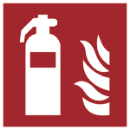 Kleine Mengen von verschüttetem Produkt mit viel Wasser wegwischen. Große Mengen mit Bindemittel/ saugfähigem Material aufnehmen und sachgerecht entsorgen. Produkt ist nicht brennbar. Berst- und Explosionsgefahr bei Erwärmung! Die dem Feuer ausgesetzte Behältnisse mit Wasser im Sprühstrahl kühlen. Alarm-, Flucht- und Rettungspläne beachten. 
Feuerwehr alarmieren.Kleine Mengen von verschüttetem Produkt mit viel Wasser wegwischen. Große Mengen mit Bindemittel/ saugfähigem Material aufnehmen und sachgerecht entsorgen. Produkt ist nicht brennbar. Berst- und Explosionsgefahr bei Erwärmung! Die dem Feuer ausgesetzte Behältnisse mit Wasser im Sprühstrahl kühlen. Alarm-, Flucht- und Rettungspläne beachten. 
Feuerwehr alarmieren.Kleine Mengen von verschüttetem Produkt mit viel Wasser wegwischen. Große Mengen mit Bindemittel/ saugfähigem Material aufnehmen und sachgerecht entsorgen. Produkt ist nicht brennbar. Berst- und Explosionsgefahr bei Erwärmung! Die dem Feuer ausgesetzte Behältnisse mit Wasser im Sprühstrahl kühlen. Alarm-, Flucht- und Rettungspläne beachten. 
Feuerwehr alarmieren.Kleine Mengen von verschüttetem Produkt mit viel Wasser wegwischen. Große Mengen mit Bindemittel/ saugfähigem Material aufnehmen und sachgerecht entsorgen. Produkt ist nicht brennbar. Berst- und Explosionsgefahr bei Erwärmung! Die dem Feuer ausgesetzte Behältnisse mit Wasser im Sprühstrahl kühlen. Alarm-, Flucht- und Rettungspläne beachten. 
Feuerwehr alarmieren.Kleine Mengen von verschüttetem Produkt mit viel Wasser wegwischen. Große Mengen mit Bindemittel/ saugfähigem Material aufnehmen und sachgerecht entsorgen. Produkt ist nicht brennbar. Berst- und Explosionsgefahr bei Erwärmung! Die dem Feuer ausgesetzte Behältnisse mit Wasser im Sprühstrahl kühlen. Alarm-, Flucht- und Rettungspläne beachten. 
Feuerwehr alarmieren.5. Erste Hilfe 5. Erste Hilfe 5. Erste Hilfe 5. Erste Hilfe Notruf: 112Notruf: 112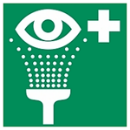 Kleidung: Mit Produkt getränkte Kleidungsstücke mit reichlich Wasser waschen.Nach Augenkontakt: Mindestens 10 Minuten unter fließendem Wasser bei weitgespreizten Lidern spülen 
(Augenspülflasche / Augendusche). Vorhandene Kontaktlinsen nach Möglichkeit vorher entfernen. 
Bei anhaltender Reizung Arzt hinzuziehen.Nach Verschlucken: Mund gründlich ausspülen, wieder ausspucken und mindestens 1 Glas Wasser in 
kleinen Schlucken nachtrinken. KEIN Erbrechen herbeiführen. 
Bei anhaltenden Beschwerden Arzt hinzuziehen.Kleidung: Mit Produkt getränkte Kleidungsstücke mit reichlich Wasser waschen.Nach Augenkontakt: Mindestens 10 Minuten unter fließendem Wasser bei weitgespreizten Lidern spülen 
(Augenspülflasche / Augendusche). Vorhandene Kontaktlinsen nach Möglichkeit vorher entfernen. 
Bei anhaltender Reizung Arzt hinzuziehen.Nach Verschlucken: Mund gründlich ausspülen, wieder ausspucken und mindestens 1 Glas Wasser in 
kleinen Schlucken nachtrinken. KEIN Erbrechen herbeiführen. 
Bei anhaltenden Beschwerden Arzt hinzuziehen.Kleidung: Mit Produkt getränkte Kleidungsstücke mit reichlich Wasser waschen.Nach Augenkontakt: Mindestens 10 Minuten unter fließendem Wasser bei weitgespreizten Lidern spülen 
(Augenspülflasche / Augendusche). Vorhandene Kontaktlinsen nach Möglichkeit vorher entfernen. 
Bei anhaltender Reizung Arzt hinzuziehen.Nach Verschlucken: Mund gründlich ausspülen, wieder ausspucken und mindestens 1 Glas Wasser in 
kleinen Schlucken nachtrinken. KEIN Erbrechen herbeiführen. 
Bei anhaltenden Beschwerden Arzt hinzuziehen.Kleidung: Mit Produkt getränkte Kleidungsstücke mit reichlich Wasser waschen.Nach Augenkontakt: Mindestens 10 Minuten unter fließendem Wasser bei weitgespreizten Lidern spülen 
(Augenspülflasche / Augendusche). Vorhandene Kontaktlinsen nach Möglichkeit vorher entfernen. 
Bei anhaltender Reizung Arzt hinzuziehen.Nach Verschlucken: Mund gründlich ausspülen, wieder ausspucken und mindestens 1 Glas Wasser in 
kleinen Schlucken nachtrinken. KEIN Erbrechen herbeiführen. 
Bei anhaltenden Beschwerden Arzt hinzuziehen.Kleidung: Mit Produkt getränkte Kleidungsstücke mit reichlich Wasser waschen.Nach Augenkontakt: Mindestens 10 Minuten unter fließendem Wasser bei weitgespreizten Lidern spülen 
(Augenspülflasche / Augendusche). Vorhandene Kontaktlinsen nach Möglichkeit vorher entfernen. 
Bei anhaltender Reizung Arzt hinzuziehen.Nach Verschlucken: Mund gründlich ausspülen, wieder ausspucken und mindestens 1 Glas Wasser in 
kleinen Schlucken nachtrinken. KEIN Erbrechen herbeiführen. 
Bei anhaltenden Beschwerden Arzt hinzuziehen.6. Sachgerechte Entsorgung6. Sachgerechte Entsorgung6. Sachgerechte Entsorgung6. Sachgerechte Entsorgung6. Sachgerechte Entsorgung6. Sachgerechte EntsorgungIn großen Mengen nicht in die Kanalisation gelangen lassen.Verpackung vollständig entleeren und reinigen. Die Behälter können danach der Wiederverwertung zugeführt werdenIn großen Mengen nicht in die Kanalisation gelangen lassen.Verpackung vollständig entleeren und reinigen. Die Behälter können danach der Wiederverwertung zugeführt werdenIn großen Mengen nicht in die Kanalisation gelangen lassen.Verpackung vollständig entleeren und reinigen. Die Behälter können danach der Wiederverwertung zugeführt werdenIn großen Mengen nicht in die Kanalisation gelangen lassen.Verpackung vollständig entleeren und reinigen. Die Behälter können danach der Wiederverwertung zugeführt werdenIn großen Mengen nicht in die Kanalisation gelangen lassen.Verpackung vollständig entleeren und reinigen. Die Behälter können danach der Wiederverwertung zugeführt werdenIn großen Mengen nicht in die Kanalisation gelangen lassen.Verpackung vollständig entleeren und reinigen. Die Behälter können danach der Wiederverwertung zugeführt werdenDatum:Datum:Datum:Unterschrift:Unterschrift:Unterschrift: